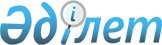 Е.Ж. Баспаевты тағайындау туралыҚазақстан Республикасы Президентінің 2022 жылғы 13 сәуірдегі № 870 Жарлығы.
      Ернар Жеңісұлы Баспаев Қазақстан Республикасы Президентінің көмекшісі – Қазақстан Республикасы Президенті Әкімшілігінің Өтініштерді қарауды бақылау бөлімінің меңгерушісі лауазымына тағайындалсын.
					© 2012. Қазақстан Республикасы Әділет министрлігінің «Қазақстан Республикасының Заңнама және құқықтық ақпарат институты» ШЖҚ РМК
				
      Қазақстан РеспубликасыныңПрезиденті

Қ.Тоқаев
